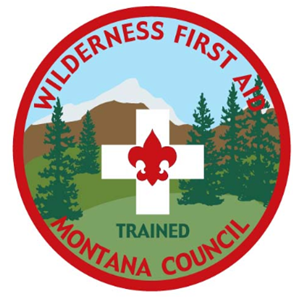 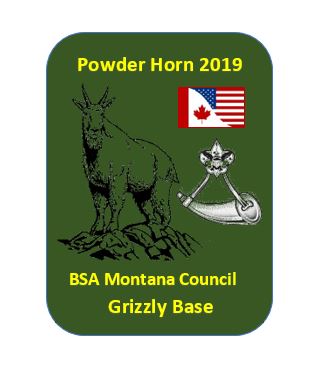 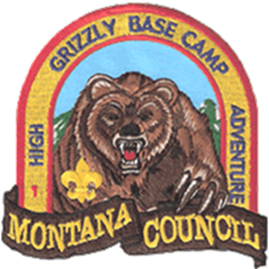 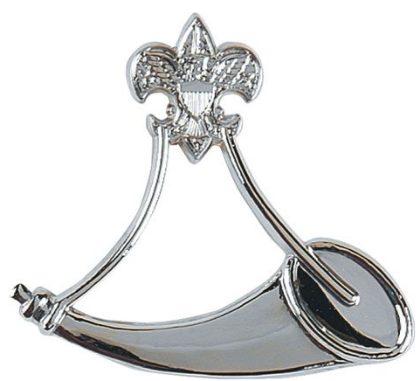 Powder Horn High Adventure Management Resource Course/ BSA16-hr Wilderness First                   Aid Course.                                                        Aug 15, 16, 17, 18 with Checking late afternoon Aug 14, 2019                                                      Location: Grizzly Base                                                                  Co Course Directors: Tony Higuera and Jim AtkinsonMark your calendars! Only accepting 25 participants, Youth and Adult. So don’t wait to register. For adult interested, we are targeting those adults who are Direct Contact Leaders who are serious about improving their unit program. Everyone needs to be in fair shape to do the activities. This is a hands on course.Why Powder Horn? Many Scouting leaders face the dilemma of having a strong desire to provide challenging and fun outdoor programs to meet the needs of their older youth members, but lack the knowledge and/or resources to do so. Powder Horn responds to the quandary with an exciting new training opportunity that exposes Venturing, Boy Scout leaders, and Cub Scout leaders, Venturing Program Youth and Boy Scout Program Youth to a wide range of outdoor/high adventure activities. More importantly, Powder Horn provides its participants with valuable resource and contacts to assist them in delivering the promise of Scouting’s high adventure to youth. At least 10 High Adventure subject will be presented during the course. In 2019 we will be offering WFA as part of your PH training. A core subject in the PH syllabi and highly recommended certification in the high adventure programs. You will be able to either get your initial WFA cert or Re certification if you have taken it in the past. Who May Attend a Powder Horn Course and Wilderness First Aid?Powder Horn is open to any youth who is at least 14 years of age (or 13 and has completedeighth grade, if part of a Venturing crew) or any adult registered in the BSA. Participantguidelines include:Youth must have completed the unit’s version of leadership training (Introduction toLeadership Skills for Troops, Ships, or Crews). Previous attendance at National YouthLeadership Training (NYLT)Adults must be trained for their position.All Adult participants must complete BSA Youth Protection. ALL participants (Adult and Youth) must complete Hazardous Weather Training, Safety Afloat, Safe Swim Defense, and Trek Safely prior to the course.Meet the physical requirements contained in the Annual Health and Medical Recordphysical in a backcountry environment. Forms A, B, And C. Bring medical forms with you to courseRecognition:Upon successful completion of the Powder Horn course and Wilderness First Aid participants will be awarded a certificate of completion for both courses and the Powder Horn Device and WFA Trained Patch. The PH devise is worn hanging from the left pocket of the uniform. 
Course cost: $350.00, deposit of $100 due with registration form, balance due NLT June 15, 2019Some of the many activities you may expect this coming year:Wilderness First Aid certification or re certificationWhite Water Rafting on the Flathead RiverSailing in the Flathead Lake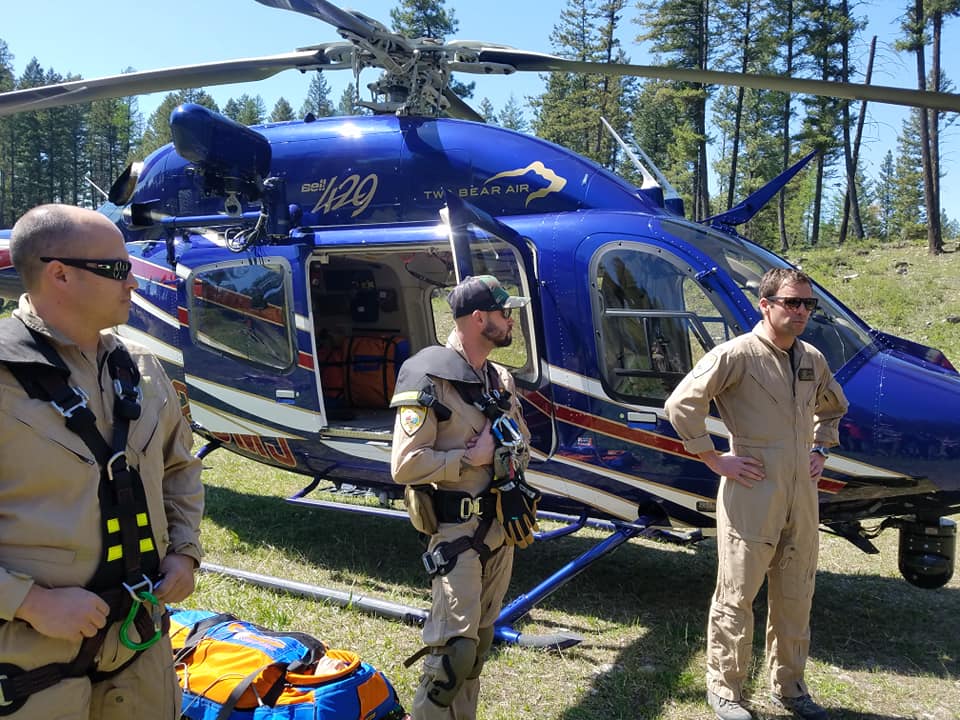 Two Bear Air Rescue DemonstrationWilderness Survival/Map ReadingRisk Management trainingDaily High Adventure Team Challenges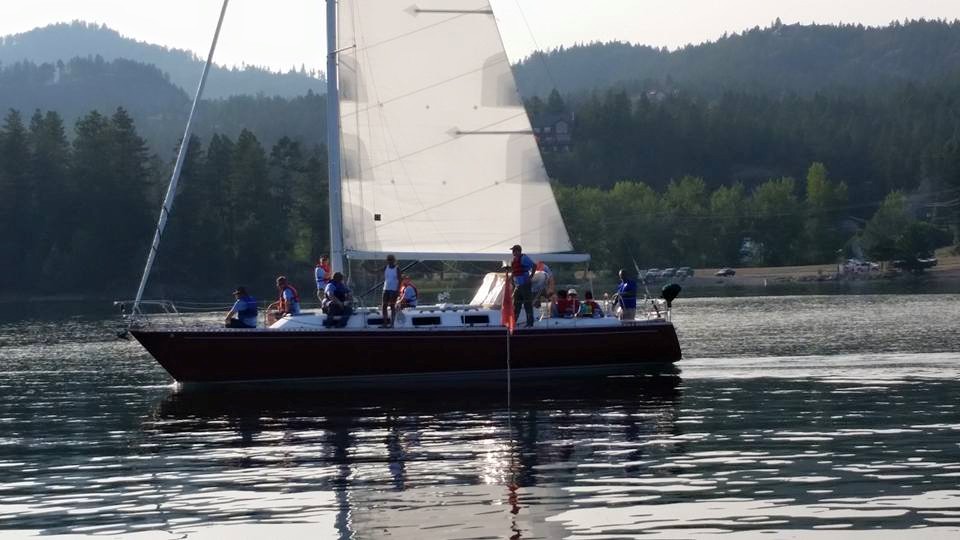 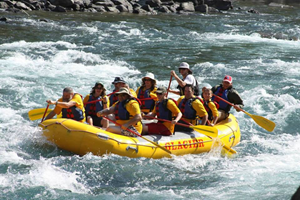 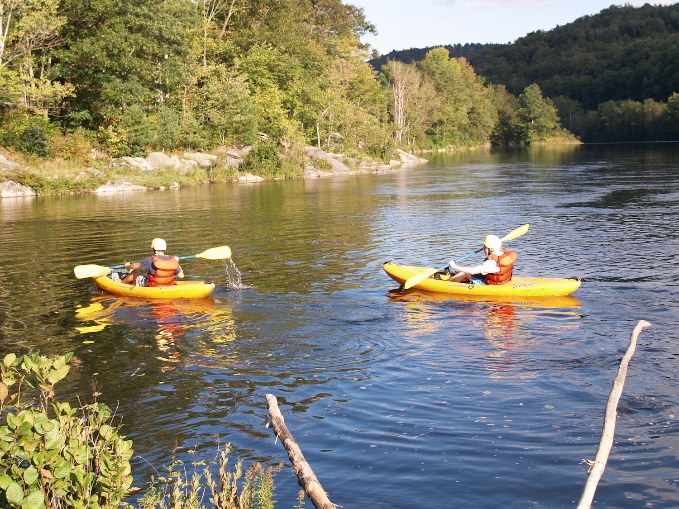 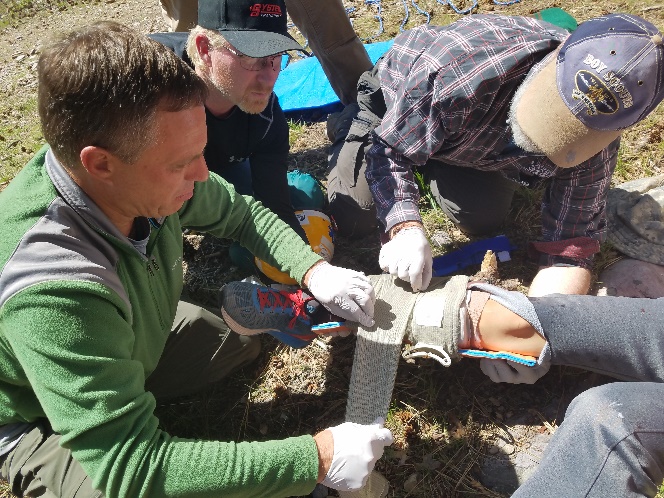 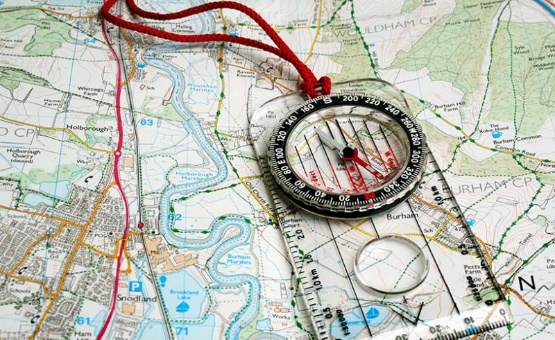 Boy Scouts of America Montana CouncilPowder Horn 2019Grizzly BaseRegistration Form (Please print)Course cost $350.00, Deposit of $100.00 with this Registration form, balance due to Council no later than June 15, 2019. Make checks payable to BSA Montana Council, Indicate Powder Horn 2019 on check and front of envelope. Mail registration form with deposit to BSA Montana Council, 820 17th Avenue South, Great Falls, Montana 59405-5939Registration on the course is not official until the council receive deposit of $100.00 and is not final until council gets course cost balance by June 15, 2019.Name: ______________________________________BSA membership Number: _____________________Email: _______________________________________________ if youth is registering for the course please add parent email address here: ________________________________________Address: ___________________________________________________________Primary Phone number: _______________________ Secondary Phone number: _______________________Adult: Primary BSA position__________________________ Unit number: _________________Gender: _______________**** Adults: I understand that I must have current training on primary adult scout position and have completed BSA Youth Protection and Hazardous Weather, Safety Afloat and Safe Swim Defense, and Trek Safely prior to the course. Must provide proof at beginning of course. Sign here: _________________________________Youth: Age___________, Rank____________________, Unit number___________________Gender: _______________NYLT Graduation date: __________________**** Youth: I understand that I must have current training on Hazardous Weather, Safety Afloat, Safe Swim Defense, and Trek Safely prior to the course. Must provide proof at beginning of course.Sign here: ___________________________________Adult and Youth:                     Food allergies: ____________________                                               Dietary food restrictions____________________________Any other limitations we should know about _____________________________________Wilderness First Aid (WFA): New Certification_____ or Re certifying________ T-shirt Size: Adult Sizes onlySmall_______Medium_________Large___________X large__________2XL__________What you need to bring with youFull BSA Field uniformEnough Activity T-shirts to last the course duration. One Course T-shirt will be provided on the first day. Enough Shorts and underclothing to last the entire courseTent and Ground clothSleeping bag, sleeping cot if you desireSwim shorts, Cloth that can get wetRiver or water shoesRain gearCool weather jacket if weather calls for itComfortable shoesCamping chairTowel and toiletry itemsFlash lightPersonal snacks if desireAppropriate head gearSun screen Mosquito repellentPersonal prescription medication in original bottle if applicableWater bottleDay packPersonal First Aid kit